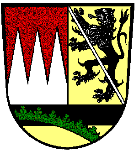 Meldung nach § 34 Infektionsschutzgesetz für Gemeinschaftseinrichtungen im Landkreis Haßberge (Stand: 15.03.2023)Meldende EinrichtungMeldende EinrichtungMeldende EinrichtungMeldende PersonMeldende PersonDatumDatumTelefonTelefon Krippe  Kindergarten Kinderhort Kinderhort Schule Schule KinderheimBetroffene Person: Betroffene Person: Betroffene Person: Betroffene Person: Betroffene Person: Betroffene Person:  Kind PersonalGruppe/Klasse:      Gruppe/Klasse:      Funktion:      Funktion:      Name, VornameName, VornameName, VornameGeschlechtGeschlechtGeburtsdatum weiblich  männlich weiblich  männlichAdresseAdresseAdresseAdresseAdresseTelefonnummerErkrankung oder VerdachtAusscheider von Erregern Cholera Vibrio cholerae O 1 und  O 139 Diphtherie Corynebacterium spp., Toxin bildend Enteritis durch enterohämorrhagische E. coli (EHEC) Salmonella Typhi virusbedingtem hämorrhagischen Fieber Salmonella Paratyphi Haemophilus influenzae Typ b-Meningitis Shigella sp. Impetigo contagiosa (ansteckende Borkenflechte) enterohämorrhagischen E. coli (EHEC) ansteckungsfähiger Lungentuberkulose MasernKrankheiten oder Verdacht  in Familie/Wohngemeinschaft nach ärztlichem Urteil Meningokokken-Infektion Cholera Mumps Diphtherie Paratyphus Enteritis durch enterohämorrhagische E. coli (EHEC) Pest Haemophilus influenzae Typ b-Meningitis Poliomyelitis ansteckungsfähiger Lungentuberkulose Röteln Masern Scharlach oder sonstige Streptococcus pyogenes-Infektionen Meningokokken-Infektion Shigellose Mumps Skabies (Krätze) Paratyphus Typhus abdominalis Pest Virushepatitis A oder E Poliomyelitis Windpocken Röteln Kopfläuse Shigellose Enteritis (Erbrechen/Durchfall) Typhus abdominalis Virushepatitis A oder E WindpockenSonstigesSonstigesSofern bekanntSofern bekanntWiederzulassungsrichtlinien bekannt Ja     NeinBehandelnde(r) Arzt/Ärztin/KrankenhausErkrankungsbeginnLetzter Tag in der GemeinschaftseinrichtungKontaktdaten Gesundheitsamt HaßfurtKontaktdaten Gesundheitsamt HaßfurtKontaktdaten Gesundheitsamt HaßfurtZwerchmaingasse 1497437 HaßfurtTelefon: 09521-27400FAX: 09521-27406gesundheitsamt@hassberge.de